                                            thquaedvlieg@hetnet.nl Informatie:                       Ate Postma            + 31 45 5316488                                            Théo Quaedvlieg  + 31 45 5316367                                            www.ksvsimson.nl Sluitingsdata:                 Zondag, 21 april 2024       (max. 150 deelnemers) Startgeld:                         20 € per deelnemer (30 € voor aanmeldingen na 21/04/2024) Prijzen:                             De beste 3 in ieder gewichtsklasse ontvangen een prijs                                           De beste 6 in ieder gewichtsklasse ontvangen een oorkonde                                           De beste ploeg ontvangt de wisselbeker en een geldprijs van 200 €                                           De tweede ploeg ontvangt een geldprijs van 100 €                                           De derde ploeg ontvangt een geldprijs van 50 € Scheidsrechter:              Scheidsrechters met licentie, die hun vereniging begeleiden, ontvangen een                                             kostenvergoeding van 30 €.                                            Verenigingen met meer dan 8 deelnemers brengen verplicht een scheidsrechter mee. Weeging:                         Vrijdag, 03 mei: van 20:00 tot 21:00 uur                                           Zaterdag, 04 mei: van 09:00 tot 10:00 uur Programma:                    10:45 uur – Opening toernooi                                           11:00 uur – Begin voorronden                                           Na de voorronden, de finales                                           Na afsluiting is er een banket voor deelnemers, officials en medewerkers. Ate Postma Voorzitter K.S.V. Simson Landgraaf 	        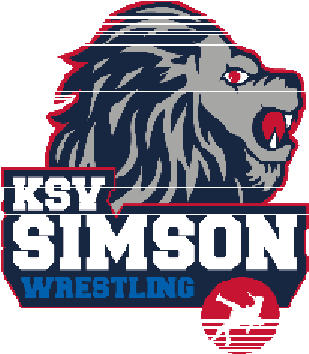 Free Style Club/Country: ..………………………………………………….. Coach/Team leader: ……………………………………………... 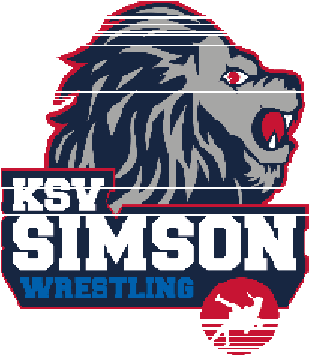 Greco-Roman Club/Country: ..………………………………………………….. Coach/Team leader: ……………………………………………... 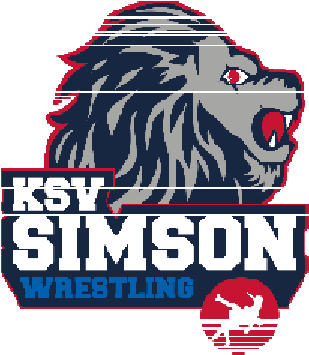 WOMEN WRESTLING Club/Country: ..………………………………………………….. Coach/Team leader: ……………………………………………... 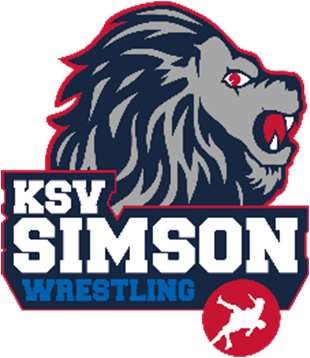  	36° Grenslandtoernooi 2024   	K.S.V. SIMSON - Worstelen 	  	Senioren FS & GR & WW 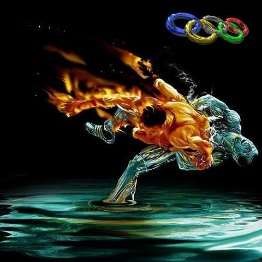 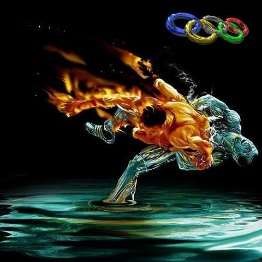 Organisator: K.S.V. Simson Landgraaf 	 	 	 Data: Zaterdag, 04 mei 2024  	 	 	 	 	 	     	 	 	 	 	 	 	 Sporthal: Sporthal „Baneberg“ – Banebergpassage 108 in 6371 HW Landgraaf (+31 45 5313974) 	 Reglement: Er wordt volgens de nieuwe UWW regels geworsteld. Indeling volgens 2 poule systeem. Er wordt geen gebruik van “Challenge” gemaakt. 	 Startgerechtigd: Senioren: geboren in 2008 en ouder met een geldig start- of legitimatiebewijs van hun land. Gewichtsklassen: Vrije Stijl (FS):  57, 61, 65, 70, 74, 79, 86, 97, 125 Kg (+ 1 Kg tolerantie) Grieks (GR):     60, 63, 67, 72, 77, 82, 87, 97, 130 Kg (+ 1 Kg tolerantie) Dames (WW): 57, 65, 76 kg    	   	(+1 Kg tolerantie) Aanmelden:     K.S.V. Simson – Postbus 31093 in 6370 AB Landgraaf - Nederland      K.S.V. Simson – Postbus 31093 in 6370 AB Landgraaf - Nederland  Weight class Name & First name Date of birth Licence n° Weight class Name & First name Date of birth Licence n° Weight class Name & First name Date of birth Licence n° 